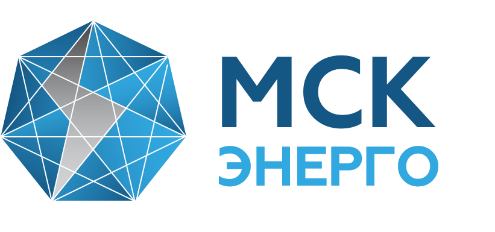 АКТо выполнении технических условий                               Акционерное общество «МСК Энергосеть»                                                       ,(полное наименование сетевой организации)именуемое в дальнейшем                    АО «МСК Энерго»	                                ,(сокращенное наименование сетевой организации)в лице                                    генерального директора Н.А. Прохоровой 	, действующего(ф.и.о. лица – представителя сетевой организации)на основании                                                  устава	, с одной стороны,(устава, доверенности, иных документов)и                                                        	,(полное наименование заявителя – юридического лица,ф.и.о. заявителя – физического лица)именуемое в дальнейшем                         Заявитель	,(сокращенное наименование заявителя)в лице                          	,(ф.и.о. лица – представителя заявителя)действующего на основании                      	,(устава, доверенности, иных документов)с другой стороны, в дальнейшем именуемые сторонами, составили настоящий акт о нижеследующем:Характеристики присоединения по техническим условиям от __________ № ____________ к счету-договору о технологическом присоединении       от ___________ № ____________                        2. В ходе проверки рассмотрено выполнениеТУ-_________(перечень требований, пунктов технических условий)присоединяемая максимальная мощность (без учета ранее присоединенной
Перечень точек присоединения:4. В ходе проверки произведено рассмотрение следующих документов, представленных в целях подтверждения выполнения технических условий:	.(указываются перечень и реквизиты документов, представленных заявителем и (или)
сетевой организацией в целях подтверждения выполнения технических условий)5. Проведен осмотр электроустановок заявителя(перечень электроустановок, адрес)сетевой организацией в лице       (должностное лицо сетевой организации) (ф.и.о., телефон, наименование организации, адрес)построенных (реконструированных) в рамках выполнения технических условийот ________ № ___________ к счету-договору о технологическом присоединенииот ________ № ____________                        В ходе проведения осмотра установлены:перечень и характеристики электрооборудования, предъявленного к осмотру: (тип, мощность, напряжение, количество, длина, марка и сечение кабелей,
проводов, характеристики линий и др.)устройства релейной защиты, сетевой, противоаварийной и режимной автоматики: (виды релейной защиты и автоматики и др.)автономный резервный источник питания:нет(место установки, тип, мощность, напряжение и др.)6. По результатам проверки установлено, что мероприятия,
предусмотренные техническими условиями (этапом технических условий), 7. Прочие отметки:	.№от «»20г.3. Максимальная мощность (всего)кВт, в том числе:(существующей) максимальной мощности)кВт;ранее присоединенная максимальная мощностькВт.Категория надежности электроснабжения.№Источник питания (наименование
питающих линий)Описание точки присоединенияУровень напряжения
(кВ)Максимальная мощность (кВт)1.Подписи сторон:Генеральный директор АО «МСК Энерго»(должность)(должность)/Н.А. Прохорова/(подпись)(ф.и.о.)(подпись)